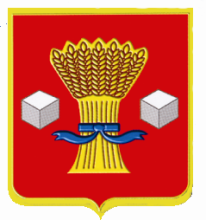 АдминистрацияСветлоярского муниципального района Волгоградской областиПОСТАНОВЛЕНИЕот 02.11.2018                    № 2035Об утверждении Перечня муниципального имущества Светлоярского городского поселения Светлоярского муниципального района Волгоградской области, свободного от прав третьих лиц,предназначенного для предоставления в пользование субъектам малого и среднего предпринимательства и организациям, образующим инфраструктуру поддержки субъектов малого и среднего предпринимательства»	Руководствуясь Положением о порядке формирования, ведения и обязательного опубликования перечня муниципального имущества Светлоярского городского поселения Светлоярского муниципального района Волгоградской области, свободного от прав третьих лиц (за исключением имущественных прав субъектов малого и среднего предпринимательства) в целях предоставления муниципального имущества Светлоярского городского поселения Волгоградской области во владение и (или) в пользование на долгосрочной основе субъектам малого и среднего предпринимательства и организациям, образующим инфраструктуру поддержки субъектов малого и среднего предпринимательства, утвержденным постановлением администрации Светлоярского муниципального района Волгоградской области от 02.11.2018 № 2034, Уставом Светлоярского городского поселения Светлоярского муниципального района Волгоградской области, Уставом Светлоярского муниципального района Волгоградской области, в целях реализации статьи 18 Федерального закона от 24.07.2007г.№ 209-ФЗ "О развитии малого и среднего предпринимательства в Российской Федерации",п о с т а н о в л я ю:1. Утвердить прилагаемый Перечень муниципального  имущества Светлоярского городского поселения Светлоярского муниципального района Волгоградской области, свободного от прав третьих лиц, предназначенного для предоставления в пользование субъектам малого и среднего предпринимательства и организациям, образующим инфраструктуру поддержки субъектов малого и среднего предпринимательства».2. Настоящее постановление вступает в силу с момента подписания.3. Отделу по муниципальной службе, общим и кадровым вопросам администрации Светлоярского муниципального района Волгоградской области (Понкратов В.Л.)- направить настоящее постановление в районную газету Светлоярского муниципального района Волгоградской области «Восход» для опубликования.- разместить настоящее постановление в сети Интернет на официальном сайте Светлоярского муниципального района Волгоградской области.4. Контроль над исполнением настоящего постановления оставляю за собой.Врио главы муниципального района                                                 М.Н. Думбрава